Карточки-задания  для проверки знаний по теме «Электролитическая диссоциация». Вариант 1 Задание№1. «Закончи предложение одним словом». 1. Положительнозаряженный электрод - ….2. Отрицательнозаряженный электрод - ….3. Направленное движение заряженных частиц - …4. Положительнозаряженные частицы -…5. Отрицательнозаряженные частицы -…6. Вещества, водные растворы или расплавы которых проводят электрический ток -…                         7. Вещества, водные растворы или расплавы которых не проводят электрический ток -…8. Процесс распада электролита на ионы при растворении или расплавлении вещества -…Задание  №2. «крестики-нолики» (покажи выигрышный путь, состоящий из веществ или растворов, которые…   не  проводят токЗадание  №3. «Подчеркни     примеры». (подчеркните формулы веществ, диссоциирующие по этому типу).Задание  №4   (устно). «Восстанови фразу».Вещества по их способности проводить ток в растворах делят на ???????????   и ?????????????.В растворах электролиты ????????????(распадаются) на ????????????? и ????????????? ????.Причиной диссоциации ???????????в водных растворах является его взаимодействие с молекулами ????, т.е. его ??????????Под действием электрического тока положительные ионы (???????) движутся к катоду, а отрицательные (??????) - к аноду.Не все ??????????? в одинаковой мере диссоциируют на ????.Свойства растворов электролитов определяются свойствами тех ?????, которые они образуют при ???????????.Задание  № 5  письменно  «Выберите правильные ответы  и выполни задания прямо в карточке»1. Катион - это:  а) ион меди     б) атом серы        в) ион серы              г) атом меди.2. Анион - это:   а) ион натрия  б) ион аммония   в) карбонат-ион       г) ион водорода.3. Окраска фенолфталеина в растворе, полученном при   растворении гидроксида калия:а) синяя    б) малиновая    в) жёлтая    г) бесцветная.4. Формула вещества, образующего при диссоциации сульфат-ионы:а) Na2S                 б) SO3                в) Na2SO4            г) BaSO4Напишите уравнение электролитической диссоциации этого вещества._________________________________________________________________________________________________5.Вещество, образующее в процессе электролитической диссоциации в качестве катионов только ионы водорода, — это:а) гидрокарбонат натрия;          в) серная кислота;б) карбонат натрия;                   г) гидросульфат калия. Напишите уравнение электролитической диссоциации этого вещества._________________________________________________________________6.В уравнении электролитической диссоциации сульфата калия сумма коэффициентов перед формулами ионов равна:             а)2;       6)3;       в)4;       г)5.Напишите уравнение электролитической диссоциации этого вещества.____________________________________________________________________7. Напишите формулы веществ, которые при диссоциации образуют ионы:а) _____________ = Са2+ +  2 NO3-;                           в) ____________ = Сu2+ + 2С1- ;б)  _____________  3Н+иРО43-;                             г)  ____________ = Са 2+ + 2ОН- .Карточки-задания  для проверки знаний по теме «Электролитическая диссоциация». Вариант 2 Задание  №1. «Закончи предложение одним словом». 1. Положительнозаряженный электрод - ….2. Отрицательнозаряженный электрод - ….3. Направленное движение заряженных частиц - …4. Положительнозаряженные частицы -…5. Отрицательнозаряженные частицы -…6. Вещества, водные растворы или расплавы которых проводят электрический ток -…                         7. Вещества, водные растворы или расплавы которых не проводят электрический ток -…8. Процесс распада электролита на ионы при растворении или расплавлении вещества -…Задание  №2. «крестики-нолики» (покажи выигрышный путь, состоящий из веществ или растворов, которые …   проводят токЗадание  №3. «Подбери примеры» (подчеркните формулы веществ, диссоциирующие по этому типу).Задание  №4   (устно). «Восстанови фразу».Вещества по их способности проводить ток в растворах делят на ???????????   и ?????????????.В растворах электролиты ????????????(распадаются) на ????????????? и ????????????? ????.Причиной диссоциации ???????????в водных растворах является его взаимодействие с молекулами ????, т.е. его ??????????Под действием электрического тока положительные ионы (???????) движутся к катоду, а отрицательные (??????) - к аноду.Не все ??????????? в одинаковой мере диссоциируют на ????.Свойства растворов электролитов определяются свойствами тех ?????, которые они образуют при ???????????.Задание  № 5  письменно  «Выберите правильный ответ и выполни задания прямо в карточке»1. Катион - это:  а) гидроксид-ион     б) атом калия        в ) сульфат- ион               г) ион калия.2. Анион - это:   а) атом  натрия   б) ион аммония   в) ион водорода       г)  ион хлора .3. Окраска лакмуса  в растворе, полученном при растворении хлороводорода в воде:а) красная    б) малиновая    в) жёлтая    г) бесцветная.4. Формула вещества, образующего при диссоциации карбонат-ионы:а) СH4                 б) CO2                в) Na2CO3            г) CaCO3Напишите уравнение электролитической диссоциации этого вещества._________________________________________________________________________________________________5. . Вещество, образующее в процессе электролитической диссоциации в качестве катионов  только ионы металла  — это:а) гидроксид натрия;                 в) сернистая кислота;б) вода;                    		      г) гидросульфит натрия. Напишите уравнение электролитической диссоциации этого вещества._________________________________________________________________6. В уравнении электролитической диссоциации нитрата  алюминия  сумма коэффициентов перед формулами ионов равна:    а)2;       6)3;       в)4;       г)5.Напишите уравнение электролитической диссоциации этого вещества.____________________________________________________________________7. Напишите формулы электролитов, которые диссоциируют согласно уравнениям:а)   ____________ = Н+ + С1-;                           в) ___________ = 3Na+ + PO4  3-;б) _____________  Н+ + F-;                            г) ___________  MgOH+ + ОН-.Дистиллированная вода Глюкоза (Т) Глюкоза(р.р) Минеральная вода Соляная кислотаНитрат алюминия (р.р) Гидроксид кальция (р-р)Гидроксид калия (р-р) Карбонат кальция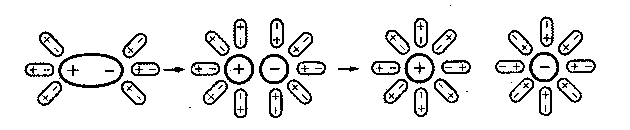 2. Ориентация  гидратация  ионизация  диссоциацияHBr;      N2O5;     Н2SО4;     КСl.     жидкий N2;  Са(ОН)2;     НВг;    Mg(NO3)2.    КОН;    HI;     жидкий СО2;        СаС12.     НС1;     HNO3;        KNO3;    SO3.Хлорид натрия (р_р) Сахароза (р.р) Сульфат натрия (р.р) Раствор кислорода в водеСерная кислота Спирт Дистиллированная вода Азотная кислота Гидроксид натрия (р.р) 1. Ориентация  гидратация  диссоциация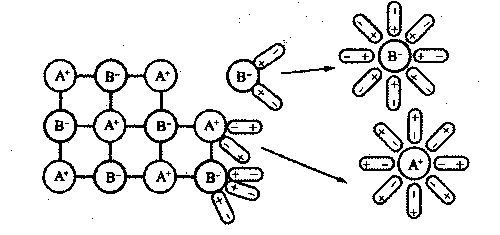 HBr;      N2O5;     Н2SО4;     КСl.     жидкий N2;  Са(ОН)2;     НВг;    Mg(NO3)2.    КОН;    HI;     жидкий СО2;        СаС12.     НС1;     HNO3;        KNO3;    SO3.